МБУ «Зуевский СДК» структурное  подразделение Уразметьевском СДК  прошел праздничный концерт, посвященный международному женскому дню   8 Марта «Мамочка, родная моя» Вокальные  номера и танцевальные композиции, подарили всем присутствующим гостям  много приятных и положительных эмоции. Концертная программа оставила на память о себе хорошее ,солнечное, праздничное настроение.  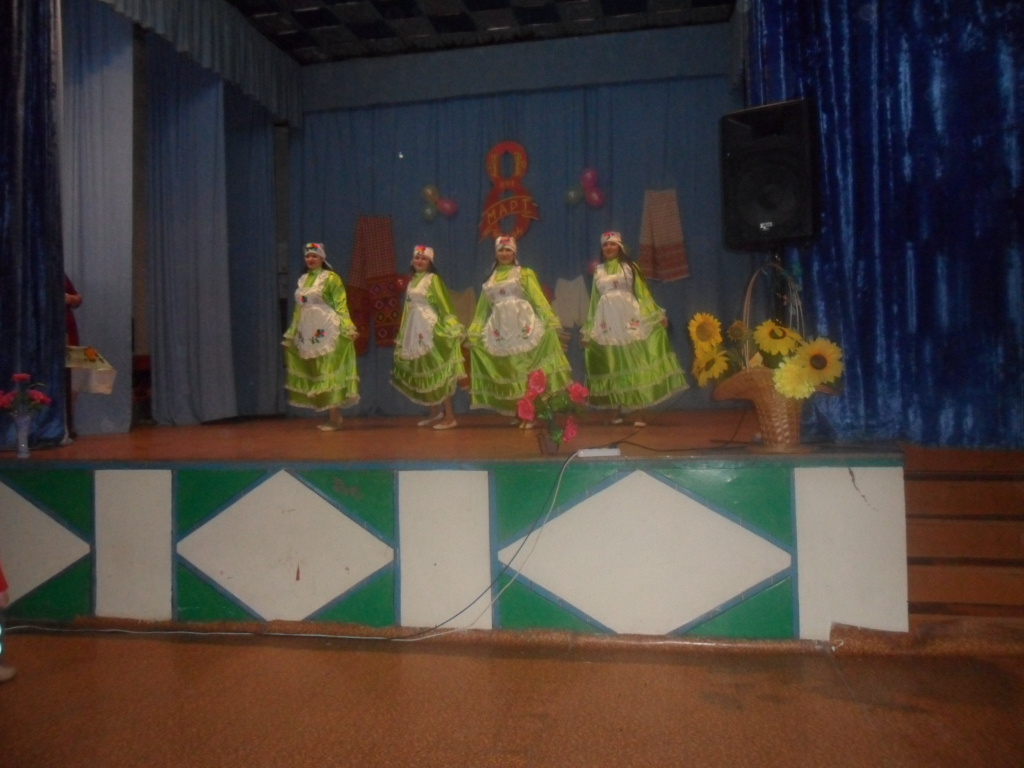 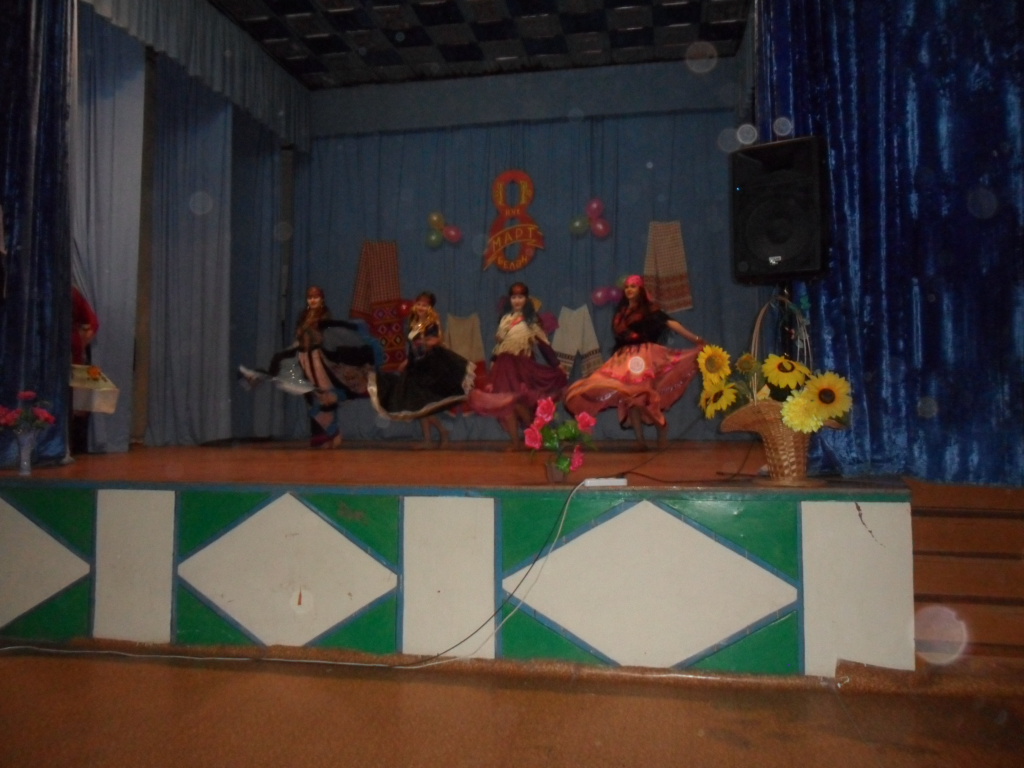 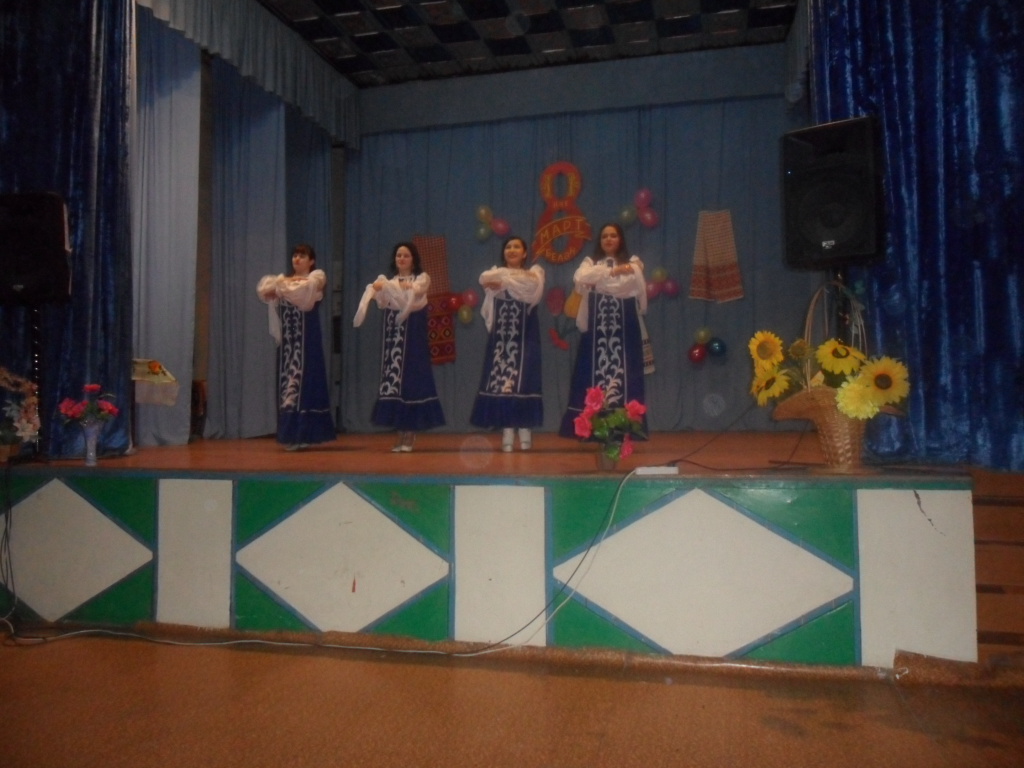 Проведено 08.03.2018г 